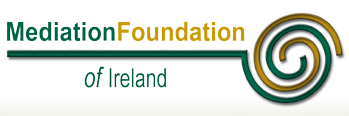 MFI Certified Mediation Course OutlineDay 1Introduction to constructive & destructive conflictTraditional ways of resolving conflictIntroduction to Mediation & it’s benefitsIntroduction to the Classic Mediation ModelDay 2Introduction the Private Pre-Mediation meetingIntroduction to the Ground Rules stage of mediationIntroduction to the Storytelling stage of mediationDay 3Introduction to the Issues stage of mediationIntroduction to the Solution stage of mediationIntroduction to the Agreement stage of mediationDay 4The Ethics of mediationMediating in bullying disputesDifferent models of mediationDay 5Introduction to Family MediationIntroduction to the different types of mediation (workplace, elder, family…)How to get practise as a mediatorDay 6Mediation RefresherIntroduction to the Mediator Assessment processDay 7Mediation video assessmentsPresentation of CertificatesNoteParticipants will practise mediating on every day of the course.